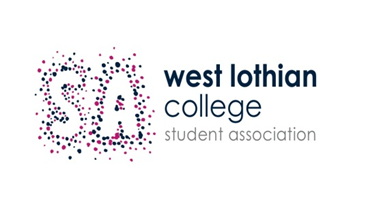 Class Rep Meeting MinutesDate    31/01/2017                          Time         12-1pm                              Location Student Association officeAgenda topicsAgenda1.	  Team Welcome/ Update/ Check minutes from last       meeting for accuracy.2.   VP’S Report 3.   VP’S activity sheet4.   Student Association committee5.   Sanitary products6.   Evaluations of class rep’s New Year lunch7.   Healthy Body Healthy Mind Award     8.   Are you in contact with your center representative? 9.   Any other business to be discussed.Agenda Item 1Agenda Item 3Agenda Item 4Agenda Item 5Any other Business All ActionsMeeting called byJarmila SlodyczkaType of meetingS.A meetingFacilitatorJarmilaNote takerKieran Reid/ JarmilaTimekeeperAttendeesApologies Jarmila SlodyczkaMicole Robertson 	Angela ReillyMichael AllanKieran Reid  Sarah Kerr  Kat KowalskaJames WilsonGary McDowallDiscussion Welcome to the team,  Welcome to the team,  Welcome to the team, Sarah will send minutes from last meeting this week so we could approve them on our next meeting.Sarah will send minutes from last meeting this week so we could approve them on our next meeting.Sarah will send minutes from last meeting this week so we could approve them on our next meeting.Sarah will send minutes from last meeting this week so we could approve them on our next meeting.ConclusionsJarmila welcomed the team Jarmila welcomed the team Jarmila welcomed the team Michael will cheer the meeting next week.Michael will cheer the meeting next week.Michael will cheer the meeting next week.Michael will cheer the meeting next week.Action itemsAction itemsPerson responsibleDeadlineJarmila will type minutes for the 7.2.2017Jarmila will type minutes for the 7.2.2017Jarmila06/02/2017Agenda Item 2Agenda Item 2DiscussionVP’S ReportVP’S ReportVP’S ReportVP’S ReportVP’S ReportMichael, Sarah  and Kieran – will hand in today Michael, Sarah  and Kieran – will hand in today Michael, Sarah  and Kieran – will hand in today Michael, Sarah  and Kieran – will hand in today Michael, Sarah  and Kieran – will hand in today Michael, Sarah  and Kieran – will hand in today Angela –this weekAngela –this weekAngela –this weekAngela –this weekAngela –this weekAngela –this weekConclusionsReport should be handed the latest on Friday Report should be handed the latest on Friday Report should be handed the latest on Friday Report should be handed the latest on Friday Report should be handed the latest on Friday Report should be handed the latest on Friday Action itemsAction itemsAction itemsPerson responsiblePerson responsibleDeadlineReport should be handed the latest on FridayReport should be handed the latest on FridayReport should be handed the latest on FridayTeam Team  3 FebruaryDiscussionVP’S activity sheetVP’S activity sheetVP’S activity sheetWrite down every week what VP is doing every week. This will help VP’s to keep in  track for monthly report.Write down every week what VP is doing every week. This will help VP’s to keep in  track for monthly report.Write down every week what VP is doing every week. This will help VP’s to keep in  track for monthly report.Write down every week what VP is doing every week. This will help VP’s to keep in  track for monthly report.ConclusionsVP’S activity sheet will be collected every week on Friday in SA office.VP’S activity sheet will be collected every week on Friday in SA office.VP’S activity sheet will be collected every week on Friday in SA office.Enquiry log – for students to help keep track on enquiry brought to student association or VP’s – needs to be fully completed before handing in.Enquiry log – for students to help keep track on enquiry brought to student association or VP’s – needs to be fully completed before handing in.Enquiry log – for students to help keep track on enquiry brought to student association or VP’s – needs to be fully completed before handing in.Enquiry log – for students to help keep track on enquiry brought to student association or VP’s – needs to be fully completed before handing in.Action itemsAction itemsPerson responsibleDeadlineBring every week VP’S activity sheet to SA office Bring every week VP’S activity sheet to SA office VP’s Ongoing Fill out Enquiry logFill out Enquiry logTeam Ongoing DiscussionStudent Association committeeStudent Association committeeStudent Association committeeJarmila had a meeting with George Hutchings about the student association committee.Jarmila had a meeting with George Hutchings about the student association committee.Jarmila had a meeting with George Hutchings about the student association committee.Jarmila had a meeting with George Hutchings about the student association committee.ConclusionsStudent Association committee date to be confirmed.Student Association committee date to be confirmed.Student Association committee date to be confirmed.Student Association committee date to be confirmed.Action itemsAction itemsPerson responsibleDeadlineStudent Association committee date to be confirmed.Student Association committee date to be confirmed.JarmilaFebruaryDiscussionSanitary productsSanitary productsSanitary productsJarmila and Angela went to Costco and bought women’s sanitary products for students. Students can get help for emergency supply if caught short. Jarmila and Angela went to Costco and bought women’s sanitary products for students. Students can get help for emergency supply if caught short. Jarmila and Angela went to Costco and bought women’s sanitary products for students. Students can get help for emergency supply if caught short. Jarmila and Angela went to Costco and bought women’s sanitary products for students. Students can get help for emergency supply if caught short. ConclusionsMichael will create a poster.Michael will create a poster.Michael will create a poster.Michael will create a poster.Action itemsAction itemsPerson responsibleDeadlineMichael will create a poster.Michael will create a poster.Michael07/02/2017Agenda Item 6DiscussionEvaluations of class rep’s New Year lunchEvaluations of class rep’s New Year lunchEvaluations of class rep’s New Year lunchConclusionsEvaluations on New Year lunch for reps. Evaluations summaries has been issued for VP’s.Evaluations on New Year lunch for reps. Evaluations summaries has been issued for VP’s.Evaluations on New Year lunch for reps. Evaluations summaries has been issued for VP’s.Evaluations on New Year lunch for reps. Evaluations summaries has been issued for VP’s.13.2.2017 Monday and 14.2.2017 Tuesday –mental health first aid, 13 spaces 6 hrs, all day, confirm dates. 13.2.2017 Monday and 14.2.2017 Tuesday –mental health first aid, 13 spaces 6 hrs, all day, confirm dates. 13.2.2017 Monday and 14.2.2017 Tuesday –mental health first aid, 13 spaces 6 hrs, all day, confirm dates. 13.2.2017 Monday and 14.2.2017 Tuesday –mental health first aid, 13 spaces 6 hrs, all day, confirm dates. HBHM – Sport kits being attended to with badges this month. Smoking Questionnaire to be done as soon as possible team will go around the college to get as many responses as possible. HBHM – Sport kits being attended to with badges this month. Smoking Questionnaire to be done as soon as possible team will go around the college to get as many responses as possible. HBHM – Sport kits being attended to with badges this month. Smoking Questionnaire to be done as soon as possible team will go around the college to get as many responses as possible. HBHM – Sport kits being attended to with badges this month. Smoking Questionnaire to be done as soon as possible team will go around the college to get as many responses as possible. Kieran and Angela 9th February-lunch time to do orientation leaflet.Kieran and Angela 9th February-lunch time to do orientation leaflet.Kieran and Angela 9th February-lunch time to do orientation leaflet.Kieran and Angela 9th February-lunch time to do orientation leaflet.Women’s Aid stall 22February 2017, main building 9.30-13.30pmWomen’s Aid stall 22February 2017, main building 9.30-13.30pmWomen’s Aid stall 22February 2017, main building 9.30-13.30pmWomen’s Aid stall 22February 2017, main building 9.30-13.30pmAction itemsAction itemsPerson responsibleDeadlineMental health first aid confirms dates.Mental health first aid confirms dates.Micole February Smoking QuestionnaireSmoking QuestionnaireTeam February Kieran and Angela 9th February-lunch time to do orientation leaflet.Kieran and Angela 9th February-lunch time to do orientation leaflet.Kieran and Angela 9 February Other Comments Special notesAction itemsPerson responsibleDeadline